Заявление подписано ЭП: Кузьминых Владимир Васильевич 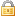 Организатор торговОрганизатор торговНаименование Кузьминых Владимир Васильевич Адрес электронной почты kuzm_vv@mail.ru Номер контактного телефона 89519025059 Арбитражный управляющийАрбитражный управляющийФамилия, имя, отчество Кузьминых Владимир Васильевич Регистрационный номер ФРС 2716 Название саморегулируемой организации арбитражных управляющих НП "СОАУ "Альянс" - Некоммерческое партнерство "Саморегулируемая организация арбитражных управляющих "Альянс" Сведения о должникеСведения о должникеПолное наименование Общество с ограниченной ответственностью «Альтнефтепродукт» Краткое наименование ООО «Альтнефтепродукт» ОГРН 1035006462908 ИНН 5032032798 Сведения о банкротствеСведения о банкротствеНаименование арбитражного суда Арбитражный суд Московской области Номер дела о банкротстве А41-9500/10 Основание для проведения торгов Решение Арбитражного суда Московской области по делу № А41-9500/10 от 29.03.2011 г. Информация о торгахИнформация о торгахФорма проведения торгов и подачи предложений Открытый аукцион с открытой формой представления предложений о цене Начало предоставления заявок на участие 20.10.2014 05:00 Окончание предоставления заявок на участие 25.11.2014 21:00 Начало подачи предложений о цене имущества 26.11.2014 16:00 Дата и время подведения результатов торгов 26.11.2014 22:00 Место подведения результатов торгов ЭТП "Аукцион-центр" Порядок оформления участия в торгах, перечень представляемых участниками торгов документов и требования к их оформлению Заявки для участия в торгах принимаются оператором электронной площадки в электронной форме. К участию в торгах допускаются физические и юридические лица, своевременно подавшие заявку и внесшие задаток. Документы, предоставляемые претендентами – юр. лицами: документ, подтверждающий внесение задатка (с отметкой банка); нотариально заверенные копии учредительных документов; документы, подтверждающие полномочия лица (органа), принявшего решение о приобретении имущества; решение уполномоченного лица (органа) претендента о приобретении имущества, предлагаемого к продаже; опись представленных документов. Документы, предоставляемые претендентами – физ. лицами: документ, подтверждающий внесение задатка (с отметкой банка); копия документа, удостоверяющего личность претендента; нотариально заверенный документ о согласии супруги (супруга) на участие претендента в торгах; опись представленных документов. Сроки и порядок внесения и возврата задатка, реквизиты счетов, на которые вносится задаток Задаток в размере 10 % (Десять процентов) от начальной стоимости лота должен быть зачислен в срок не позднее даты и времени окончания приема заявок по следующим реквизитам ООО «Альтнефтепродукт»: ИНН 5032032798, КПП 503201001, р/с 40702810601000003526 в ФАКБ «РОССИЙСКИЙ КАПИТАЛ» (ОАО) Нижегородский, К/с 30101810300000000821, БИК 042202821. Суммы внесенных заявителями задатков возвращаются организатором торгов всем заявителям, за исключением победителя торгов, в течение 5 рабочих дней со дня подписания протокола о результатах проведения торгов. В случае признания торгов несостоявшимися, суммы внесенных задатков возвращаются организатором торгов в течение 5 рабочих дней с даты принятия решения об объявлении торгов несостоявшимися. Внесенный задаток не возвращается победителю торгов в случае, если он: 1) уклонится от заключения в установленный срок договора купли-продажи; 2) не оплатит продаваемое на торгах имущество должника в срок, установленный заключенным договором купли-продажи. Порядок, место, срок и время представления заявок на участие в торгах и предложений о цене имущества (предприятия) должника Заявки для участия в торгах с приложением необходимых документов подаются по месту проведения торгов в форме электронных документов, подписанных электронной подписью, в соответствии с Регламентом электронной площадки. Подача заявок осуществляется с 20 октября 2014 года с 00-00 по московскому времени по 25 ноября 2014 года до 16-00 по московскому времени. Начало торгов - 26 ноября 2014 года в 11-00 по московскому времени. Количество представленных заявок 0 Сведения о предмете торговСведения о предмете торговПредмет торгов земельный участок Cведения об имуществе (предприятии) должника, выставляемом на торги, его составе, характеристиках, описание земельный участок: кадастровый номер 50:20:0041411:49; площадь 2000 кв.м.; категория земель – земли промышленности, энергетики, транспорта, связи, радиовещания, телевидения, информатики, земли для обеспечения космической деятельности, земли обороны, безопасности и земли иного специального назначения; разрешенное использование – для размещения объектов придорожного сервиса; адрес (местоположение) объекта: Московская обл., Одинцовский р-он, гп Большие Вяземы, д.Малые Вяземы Порядок ознакомления с имуществом (предприятием) должника По согласованию с организатором торгов Кузьминых Владимиром Васильевичем - 603005, г. Н. Новгород, а/я 5; e-mail: Kuzm_vv@mail.ru, тел.: 89519025059 Начальная цена продажи имущества 5 355 000,00 руб, НДС не облагается Величина повышения начальной цены 5,00% (267 750,00 руб.) Размер задатка, руб 535500.00 Статус торгов идёт приём заявок Определение победителейОпределение победителейПорядок и критерии определения победителей торгов Победитель торгов – участник, предложивший наиболее высокую цену за лот. Договор купли-продажиДоговор купли-продажиПорядок и срок заключения договора купли-продажи Продавец и Победитель торгов в 5-дневный срок с даты подведения итогов торгов заключают договор купли-продажи имущества. Передача проданного с торгов имущества победителю торгов осуществляется не позднее, чем через тридцать дней после полной оплаты имущества Сроки платежей, реквизиты счетов, на которые вносятся платежи Покупатель оплачивает приобретенное на торгах имущество в течение 10 дней с даты подписания Договора купли-продажи на счет ООО «Альтнефтепродукт» (ИНН 5032032798, КПП 503201001): р/с 40702810601000003526 в ФАКБ «РОССИЙСКИЙ КАПИТАЛ» (ОАО) Нижегородский, К/с 30101810300000000821, БИК 04220282 Дополнительные сведенияДополнительные сведенияДата публикации сообщения о проведении торгов в официальном издании 18.10.2014 Дата размещения сообщения в Едином Федеральном Реестрее сведений о банкротстве 17.10.2014 Приложенные файлыПриложенные файлыДоговор о задаткеДОГОВОР О ЗАДАТКЕ (образец).do [38,50 Кбайт] (14.10.2014) 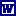 Подписано ЭП: Кузьминых Владимир Васильевич Проект договора купли-продажи имуществаДоговора купли-продажи (образец).docx [27,97 Кбайт] (14.10.2014) Подписано ЭП: Кузьминых Владимир Васильевич 